Участие в городской акции «Город, вдохновляющий на Победу»Редкие интересные сведения о военном СочиВ Зимнем театре существует тайный подземный въезд, созданный специально для Сталина, через который он мог покинуть театр прямо из своей ложи.
Ложа Сталина находилась с правой стороны от сцены. Здесь все было продумано так, что никто не знал, присутствует ли вождь на спектакле или нет. Литерная, то есть специальная, ложа построена так, что смотреть на сцену из нее неудобно, но зато сидящим в зале не было видно зрителей этой ложи.
С южной стороны здания есть совсем неприметная дверь, где раньше тянулись провода спецсвязи. В литерную ложу вел отдельный ход, дверь в который сохранилась, но и сейчас открывать ее строго запрещено. Сохранились легенды о системе подземных ходов из театрального здания в Морской порт и на гору Батарейка, но документальных подтверждений этому нет.
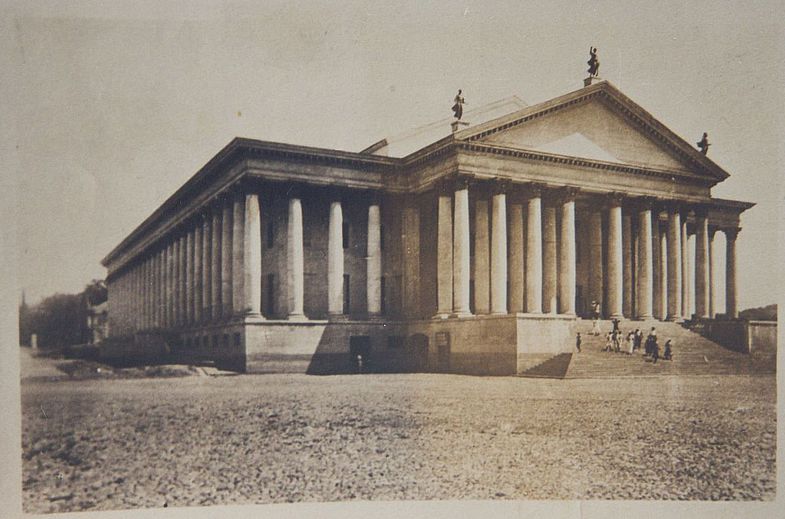 